Pijnstillersdoor Carry SleeHoofdpersoon: CasperBijrollen: Sofie, Anouk, Marit (Caspers moeder) en Bob (Caspers vader)Samenvatting: Casper zit op de middelbare. Hij speelt keyboard en hij gaat misschien meedoen aan een concert. Casper maakt zorgen om zijn moeder, omdat ze de laatste tijd veel last van haar buik heeft. Casper heeft nooit zijn vader leren kennen. Casper verlangt om heem te zien. Sofie is een goede vriendin en ze is verliefd op Roy. Omdat Roy een Surinamer is, mag Sofie geen verkering met hem. Sofie en Casper doen alsof zij verkering hebben, maar ondertussen heeft met Roy. Nadat zijn moeder naar het ziekenhuis is geweest, komt Casper er later achter dat ze kanker heeft. Niet veel later leert hij zijn vader kennen. Casper heeft ook gehoord dat hij mee mag doen aan het concert. Om mee te doen moet hij eerst een auditie doen met Anouk. Casper vindt Anouk leuk. Casper en Anouk worden goede vrienden. Hij vertelt haar over zijn moeder. Zij vertelt dat haar vader ook kanker heeft gehad en een dieet gedaan. Caspers moeder gaat die ook doen. Daarna gaat het beter met zijn moeder, maar daarna gaat het heel slecht. Uiteindelijk gaat ze dood. Hij krijgt steun van Anouk en later hebben ze verkering. Nu Caspers moeder dood is moet Casper bij zijn tante wonen, maar later gat zijn tante bij hem wonen. Om zijn verdriet te vergeten gaat hij stoppen met keyboard spelen en heel vrolijk doen. Maar Anouk gaat met hem praten. Casper doet weer normaal en zijn moeders kamer wordt zijn kamer.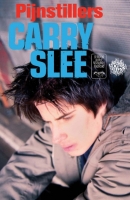 Wat ik van het boek vind: Ik vind het een best leuk boek. Het is ook zielig dat zijn moeder dood gaat. Er zit veel emotie in het boek en daarom kan ik goed meevoelen. Alleen vind ik het gedoe over verkering niet leuk. Aanbeveling: Als je pijnstiller leest dan kun je spanning voelen. Het is een mooi verhaal en het zit goed in elkaar. Het boek is bekroond door de Nederlandse Kinderjury en Jonge Jury. 